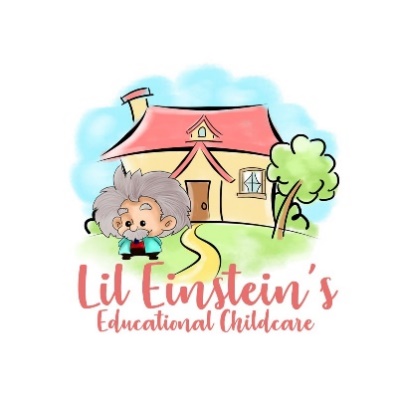 SCHOOL-AGE INDIRECT SUPERVISION FORMYour signature indicates that you are aware of and agree to regulation 417.8With the written permission of the parents, a program may allow school -aged children to participate in activities outside of the direct supervision of a caregiver. Such activities must occur on the premises of the family day care home. A caregiver must visually check such children every 15 minutes. Activities may be inside or outside, on the property.Child’s Name:DOB:        /        /Print Parents Name: Date:       /         /Parent’s Signature:Date:      /          /